Ponedeljek,  23. 3. 2020    V zvezek zapiši naslov, nato pa po zapisanem vrstnem redu rešuj vaje in zapisuj ugotovitve.     Seštevanje in odštevanje enočlenikovDZ str. 46 / 1Seštej ali odštej: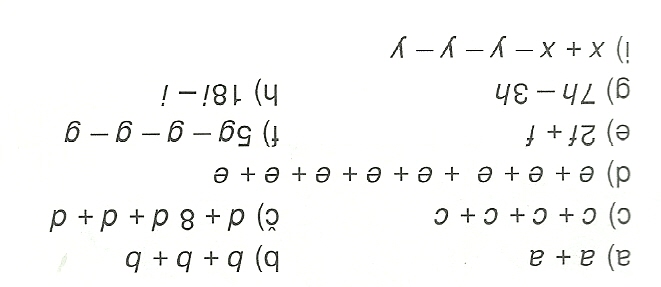 Učb. str. 90 / 2Vsoto enakih enočlenikov združimo v večkratnik.Podobne enočlenike seštejemo tako, da seštejemo njihove koeficiente.           Izraze s podobnimi enočleniki z računanjem skrčimo ali poenostavimo.           Pri računanju upoštevamo računska zakona o zamenjavi in združevanju.DZ str. 47 / 2, 3, 4, 5Enočlenikov, ki si niso podobni, ne moremo sešteti.Učb. str. 90 / 3 Primer:2a + 3b + 5a =                 Podčrtamo podobne enočlenike in jih seštejemo.    = 7a + 3b